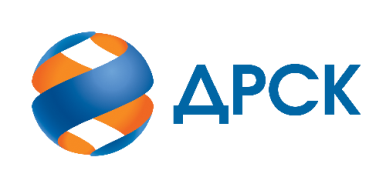 Акционерное Общество«Дальневосточная распределительная сетевая компания»ПРОТОКОЛ № 263/УР-Изаседания Закупочной комиссии по аукциону в электронной форме с участием только субъектов МСП на право заключения договора на выполнение работ «Ремонт ВЛ-35 кВ Сковородино-Джалинда, Невер-Соловьевск» (лот № 2701-РЕМ-РЕМ ПРОД-2020-ДРСК повторно)СПОСОБ И ПРЕДМЕТ ЗАКУПКИ: аукцион в электронной форме с участием только субъектов МСП на право заключения договора на выполнение работ «Ремонт ВЛ-35 кВ Сковородино-Джалинда, Невер-Соловьевск» (лот № 2701-РЕМ-РЕМ ПРОД-2020-ДРСК повторно).КОЛИЧЕСТВО ПОДАННЫХ ЗАЯВОК НА УЧАСТИЕ В ЗАКУПКЕ: 3 (три) заявки.КОЛИЧЕСТВО ОТКЛОНЕННЫХ ЗАЯВОК: 0 (ноль) заявок.ВОПРОСЫ, ВЫНОСИМЫЕ НА РАССМОТРЕНИЕ ЗАКУПОЧНОЙ КОМИССИИ: О признании закупки несостоявшейся.РЕШИЛИ:По вопросу № 1Признать закупку несостоявшейся на основании подпункта в) пункта 4.20.1 так как по результатам проведения процедуры аукциона не поступило ни одного ценового предложения Участника.Рекомендовать Заказчику инициировать повторное проведение закупки.Секретарь Закупочной комиссии 1 уровня  		                                        М.Г.ЕлисееваКоваленко О.В.(416-2) 397-242г.  Благовещенск10 января 2020№ п/пИдентификационный номер УчастникаДата и время регистрации заявки29381413.12.2019 03:4029774418.12.2019 12:1129782118.12.2019 13:56